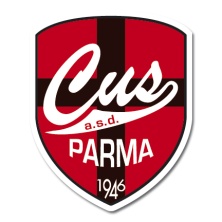 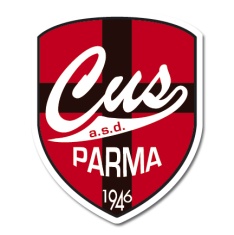 SCHEDA D'ISCRIZIONE 
16° DUATHLON KIDS CONADLe iscrizioni dovranno pervenire entro e non oltre le ore 24.00 del 14/09/2020, tramite invio del presente modulo all’e-mail triathlon@cusparma.it Il pagamento dovrà essere effettuato tramite: BONIFICO BANCARIO sul c/c della sede di Parma della Banca Reale intestato a "CUS Parma sez. triathlon"IBAN IT92G0313812700000013246327 o online sul sito www.endu.netLa causale del versamento: gara alla quale si intende partecipare e nominativo atleta COGNOME ________________________________________________ NOME ______________________________________________ DATA NASCITA _____________________ SESSO ____ INDIRIZZO __________________________________________________ CAP _______________ CITTA’ ______________________________________   CELL. _______________________________________E-MAIL __________________________________________________________________________________________________________ SOCIETA’ FITRI _______________________________________________________ N.RO TESSERA ___________________________     TESSERAMENTO GIORNALIERO          ALLEGARE CERTIFICATO MEDICO AGONISTICO PER IL TRIATHLONIscrizione gara:  € 8 Tesseramento giornaliero (ESCLUSA iscrizione gara):  – Youth A, Ragazzi, Esordienti, Cuccioli, Minicuccioli € 5Parteciperò a:	    DUATHLON GIOVANI (YOUTH A)        DUATHLON GIOVANISSIMI (MINICUCCIOLI/CUCCIOLI/ESORDIENTI/RAGAZZI)  	Con la firma della presente scheda il concorrente dichiara di conoscere e accettare il regolamento della gara. I dati personali e/o sensibili assunti da CUS Parma A.S.D. saranno trattati al solo fine di adempiere alla gestione delle attività della presente manifestazione sportiva. Tali dati saranno trattati in parte con supporti cartacei ed in parte con strumenti elettronici nel rispetto delle misure di sicurezza previste dallo stesso D.Lgs 196/2003. Il conferimento dei dati è obbligatorio. La mancata disponibilità di dati rilevanti ai fini del corretto e completo svolgimento delle attività può rendere più difficile, più costoso ed, in alcuni casi, impossibile l’incarico assunto da CUS Parma A.S.D.Titolare del trattamento è CUS Parma A.S.D. nella persona del suo legale rappresentante pro tempore. In relazione al presente trattamento di dati personali, l'interessato gode dei diritti ai sensi dell'art. 7 del D.Lgs 196/2003.Firma ______________________________________Fermo restando i termini di cui sopra, i soli dati personali potranno altresì essere comunicati ai fotografi preposti alla manifestazione da CUS Parma A.S.D, per l’invio di materiale fotografico.□ do il consenso	□ nego il consensoData _________________						Firma _____________________________________________